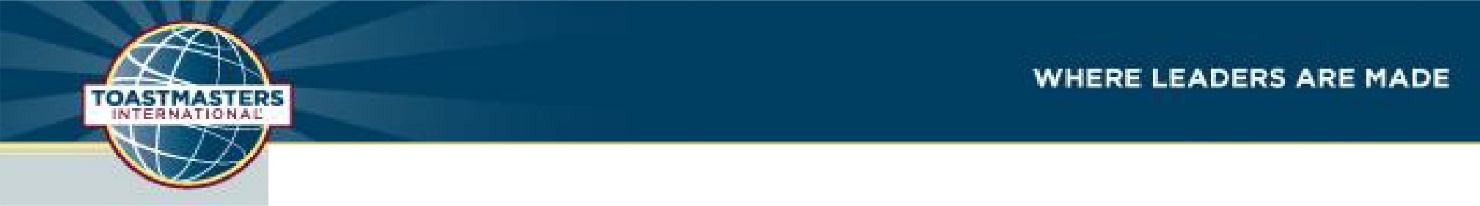 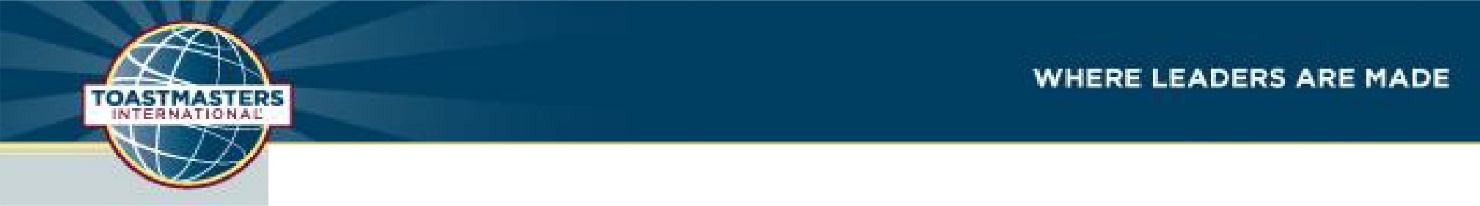 Dear Congratulations on your decision to join Toastmasters! You are embarking on an exciting journey toward becoming a stronger speaker and leader. As you attend club meetings and work through Toastmasters' education program, you will develop confidence in your ability to communicate and lead in any situation.With careful preparation and consistent participation, you will be pleasantly surprised at how quickly you grow. Best of all, your club will support you every step of the way, as will our global network of more than 332,000 fellow members who share your passion for excellence.GET STARTEDAsk the vice president education to match you with a mentorA mentor is an experienced Toastmaster who will guide you through your first few projects. This relationship is important to your growth and success in the program.Log in to your member profileTo access your account for the first time, visit toastmasters.org and click Login at the top of the home page. Click on Forgot Your Password? and enter the email address you listed on your membership application. You will receive an email with a link to reset your password. Once you have created a password, you will be logged in to your member profile. Your Username is your email address.Read emails and other communicationYou should have received an email welcoming you to Toastmasters. If you did not receive this email, please check your Spam filter and/or email membership@toastmasters.org to ensure we have the correct email address on file.Enjoy your journey!